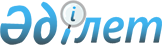 Об утверждении нормативов возмещения потерь лесохозяйственного производства, вызванных изъятием лесных угодий для использования их в целях, не связанных с ведением лесного и сельского хозяйстваПриказ и.о. Министра сельского хозяйства Республики Казахстан от 25 февраля 2015 года № 18-02/132. Зарегистрирован в Министерстве юстиции Республики Казахстан 2 апреля 2015 года № 10613      В соответствии с пунктом 3 статьи 131 Земельного кодекса Республики Казахстан от 20 июня 2003 года, ПРИКАЗЫВАЮ: 



      1. Утвердить прилагаемые нормативы возмещения потерь лесохозяйственного производства, вызванных изъятием лесных угодий для использования их в целях, не связанных с ведением лесного хозяйства.



      2. Комитету лесного хозяйства и животного мира Министерства сельского хозяйства Республики Казахстан в установленном законодательством порядке обеспечить:

      1) государственную регистрацию настоящего приказа в Министерстве юстиции Республики Казахстан;

      2) в течение десяти календарных дней после государственной регистрации настоящего приказа в Министерстве юстиции Республики Казахстан направление его копии на официальное опубликование 

в периодических печатных изданиях и в информационно-правовой системе «Әділет»;

      3) размещение настоящего приказа на интернет-ресурсе Министерства сельского хозяйства Республики Казахстан.



      3. Настоящий приказ вводится в действие по истечении десяти календарных дней после дня его первого официального опубликования.      Министр сельского хозяйства

      Республики Казахстан                       А. Мамытбеков            «СОГЛАСОВАН»

      Министр финансов

      Республики Казахстан

      __________ Б. Султанов

      «___»_______ 2015 годаУтверждены              

      приказом исполняющего обязанности  

Министра сельского хозяйства   

Республики Казахстан       

от 25 февраля 2015 года № 18-02/132 

   Нормативы возмещения потерь лесохозяйственного производства,

вызванных изъятием лесных угодий для использования их в целях,

            не связанных с ведением лесного хозяйства 
					© 2012. РГП на ПХВ «Институт законодательства и правовой информации Республики Казахстан» Министерства юстиции Республики Казахстан
				№

п/пГруппы типов лесаРазмер возмещения потерь лесохозяйственного производства тысяч тенге/гектар1231Белосаксаульники и черносаксаульники32,82Березняки сухие коренные лесов Тянь-Шаня; 

осинники сухие коренные Тянь-Шаня;

сухие производные осинники ленточных боров 62,13Пойменные леса пустынной зоны;

сухие производные осинники островных боров 81,14Мокрые колочные березняки, березняки согровые101,65Очень сухие сосняки Казахского мелкосопочника;

свежие и сырые колочные осинники125,16Сырые колочные березняки145,47Осинники широкотравные и папоротниковые производные Казахского Алтая; 

очень сухие сосняки Калбинских горпойменные леса полупустынной зоны167,68Свежие коренные, свежие и влажные осинники ленточных боров191,039Влажные коренные, свежие и влажные березняки островных боров; осинники горные кустарниковые производные; сухие сосняки Калбинских гор215,210Березняки горные коренные, разно-травнозлаковые Тянь-Шаня; сухие сосняки Казахского мелкосопочника243,811Березняки колочные свежие и влажные, временные и коренные влажные березняки Казахского мелкосопочника, влажные и свежие березняки ленточных боров; очень сухие сосняки ленточных боров; лиственничники сухие моховые и можжевельниковые282,512Влажные колочные осинники, временные влажные осинники Казахского мелкосопочника и островных боров; очень сухие сосняки островных боров; субальпийские сырые темнохвойные леса, пихтачи кустарниковые322,313Сухие ельники и ельники каменистые мохово- травяные Тянь-Шаня; сухие сосняки ленточных боров358,614Свежие и влажные сосняки Казахского мелкосопочника и Баян-Каркаралинских гор; свежие сосняки Калбинских гор 398,915Пойменные леса ленточных боров; сухие сосняки островных боров445,716Лиственничники злаково-разнотравные, спирейные свежие и влажные; березняки свежие и влажные; свежие и влажные сосняки ленточных боров491,517Сырые свежие темнохвойные, пихтачи широкотравные, папоротниковые и горно-долинные542,318Свежие и влажные ельники злаково-разнотравные, рябиново-ивовые, мохово-травяные Северного Тянь-Шаня594,719Свежие и влажные сосняки островных боров664,2